.( A=32c - B=40c - C=48c )Sequence : AA (t) BC - AA (t) B - AA (t) BCStart dance after Intro 64 count - 1 tag and No restartsPart A. (32c)# Section 1 . ROCKING CHAIR , ROCK - RECOVER , POINT R# Section 2. JAZZ BOX FORWARD , VINE STEP , TOUCH# Section 3 . ROCKING CHAIR , ROCK-RECOVER , POINT L# Section 4. JAZZ BOX FORWARD , VINE TURN ½ , TOUCHPART B. ( 40c)#Section 1. SIDE , TOGETHER , FORWARD , ROCK - RECOVER - BEHIND - RECOVER#Section 2. SIDE , TOGETHER , FORWARD , ROCK - RECOVER - BEHIND - RECOVER#Section 3. FORWARD ROCK - RECOVER , LOCK STEP (R-L ) , BACK ,#Section 4. BACK ROCK-RECOVER , FULL TURN , FORWARD , POINT L-R#Section 5. CIRCULAR WALKPART C. ( 48c)#Section 1. SIDE , ROCK-RECOVER ,CROSS, ARM HOLD#Section 2. LINDY STEP , KICK , TOUCHSection 3. SIDE , ROCK-RECOVER ,CROSS, ARM HOLD#Section 4. LINDY STEP , KICK , TOUCH#Section 5. ⅛R TURN , WALK STEP , FORWARD ,BACK , ⅛ L TURN, TOUCH#Section 6. ⅛L TURN , WALK STEP , FORWARD ,BACK , ⅛ R TURN, TOUCHEnjoy your DanceHong Yun Dang Tou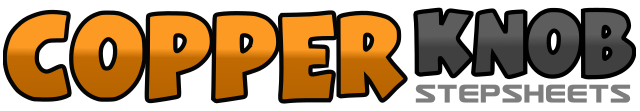 .......Count:120Wall:1Level:Phrased Improver.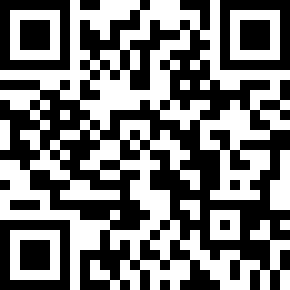 Choreographer:Harry Samana (INA) - January 2022Harry Samana (INA) - January 2022Harry Samana (INA) - January 2022Harry Samana (INA) - January 2022Harry Samana (INA) - January 2022.Music:Hong Yun Dang Tou (鸿运当头) - Angeline (阿妮) & Raymond (黄铭德)Hong Yun Dang Tou (鸿运当头) - Angeline (阿妮) & Raymond (黄铭德)Hong Yun Dang Tou (鸿运当头) - Angeline (阿妮) & Raymond (黄铭德)Hong Yun Dang Tou (鸿运当头) - Angeline (阿妮) & Raymond (黄铭德)Hong Yun Dang Tou (鸿运当头) - Angeline (阿妮) & Raymond (黄铭德)........1 - 8Step Rf forward - recover Lf - step Rf Back - recover Lf - Step Rf forward - recover Lf - touch point Rf to side - flick Rf back1-2-3-4Step Rf forward - step Lf back - step Rf to side - step Lf forward5-6-7-8Step Rf to side - step Lf behind Rf - step Rf to side - touch Lf beside Rf1 - 8Step Lf forward - recover Rf - step Lf forward - recover Rf - Step Lf forward - recover Rf - touch point Lf to side - flick Lf back1-2-3-4Step Lf forward - step Rf back - step Lf to side - step Rf forward5-6-7-8Step Lf to side - step Rf behind Lf - ¼L turn step Lf to forward - ¼L turn touch Rf beside Lf1-2-3-4Step Rf to side - close Lf beside Rf - step Rf to forward - touch Lf beside Rf5-6-7-8Rock step Lf to side - recover Rf - rock step Lf behind Rf - recover Rf1-2-3-4Step Lf to side - close Rf beside Lf - step Lf to forward - touch Rf beside Lf5-6-7-8Rock step Rf to side - recover Lf - rock step Rf behind Lf - recover Lf1-2-3-4Step Rf forward - recover Lf - step Rf back - cross lock Lf over Rf5-6-7-8Step Rf to back - step Lf back - cross lock Rf over Lf - step Lf back1-2-3-4Rock step Rf to back - recover Lf - ½L turn step Rf back - ½L turn step Lf forward5-6-7-8Step Rf forward - touch point Lf to side - step Lf forward - touch point Rf to side1 - 8⅛R turn step RF forward - ⅛R turn step LF forward - repeat to count 3-8 qclockwise rotation (facing 12:00)1-2-3-4Step Rf to side (Stretch R arm to side R with palm turned ) - recover Lf - Cross Rf over Lf ( Pull both arms over chest with R arm and fingers curled into a loose fist ) - hold5-6-7-8Step Lf to side (Stretch L arm to side L with palm turned ) - recover Rf - Cross Lf over Rf - Pull both arms over chest with L arm and fingers curled into a loose fist - hold1-2-3-4Step Rf to side (Open up both arms above head to respective sides ) - next Lf beside Rf - step Rf to side - kick Lf forward5-6-7-8Step Lf to side - kick Rf forward - step Rf to side - touch Lf beside Rf1-2-3-4Step Lf to side (Stretch L arm to side L with palm turned ) - recover Rf - Cross Lf over Rf ( Pull both arms over chest with L arm and fingers curled into a loose fist ) - hold5-6-7-8Step Rf to side (Stretch R arm to side R with palm turned ) - recover Lf - Cross Rf over Lf - Pull both arms over chest with L arm and fingers curled into a loose fist - hold1-2-3-4Step Lf to side (Open up both arms above head to respective sides ) - next Rf beside Lf - step Lf to side - kick Rf forward5-6-7-8Step Rf to side - kick Lf forward - step Lf to side - touch Rf beside Lf1-2-3-4⅛R turn step RF forward - step Lf forward - step Rf forward- touch Lf beside Rf5-6-7-8Step Lf back - step Rf back - ⅛L turn step Lf back - touch Rf beside Lf1-2-3-4⅛L turn step Rf forward - step Lf forward - step Rf forward- touch Lf beside Rf5-6-7-8Step Lf back - step Rf back - ⅛R turn step Lf back - touch Rf beside Lf